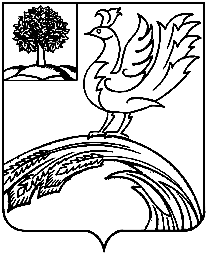 РЕВИЗИОННАЯ  КОМИССИЯ ТЕРБУНСКОГО МУНИЦИПАЛЬНОГО РАЙОНА                                 ЛИПЕЦКОЙ ОБЛАСТИ РОССИЙСКОЙ ФЕДЕРАЦИИСтандарт финансового контроля СФК-005«Экспертиза проекта бюджета на очередной финансовый год и плановый период»УТВЕРЖДЕНО распоряжением председателя Ревизионной  комиссии Тербунского муниципального района Липецкой области от 10 ноября 2017 года № 17-рс.Тербуны – 2017Содержание1. Общие положения1.1. Стандарт внешнего финансового контроля «Экспертиза проекта бюджета на очередной финансовый год и плановый период» (далее – Стандарт) подготовлен с целью методологического обеспечения деятельности Ревизионной комиссии Тербунского муниципального района Липецкой области (далее – Ревизионная комиссия) при проведении экспертизы проектов решений о бюджете Тербунского муниципального района и бюджетов сельских поселений Тербунского муниципального района (далее проекта решения о бюджете) на очередной финансовый год и плановый период. 1.2. Проведение экспертизы проекта решения о бюджете на очередной финансовый год и плановый период осуществляется в соответствии с нормами ст. 157 Бюджетного кодекса Российской Федерации, ст.   9 Федерального закона «Об общих принципах организации и деятельности контрольно-счетных органов субъектов российской федерации и муниципальных образований» от 07.02.2011 года № 6-ФЗ, Уставом Тербунского муниципального района Липецкой области, Соглашений о передаче осуществления полномочий Ревизионной комиссии Тербунского муниципального района по осуществлению внешнего муниципального финансового контроля, Положения о бюджетном процессе Тербунского муниципального района и сельских поселений, ст.7 Положения о Ревизионной комиссии Тербунского муниципального района, утвержденного решением Совета депутатов Тербунского муниципального района Липецкой области от 22.02.2017 № 131 1.3. Настоящий Стандарт разработан на основе Стандарта СФК 201 «Предварительный контроль формирования проекта федерального бюджета», утвержденный решением Коллегии Счетной палаты Российской Федерации от 15 июля 2011 года (протокол № 38К), типового Стандарта СФК «Экспертиза проекта бюджета на очередной финансовый год и плановый период», утвержденного решением Президиума Союза МКСО (протокол заседания Президиума Союза МКСО от 25 сентября 2012 года № 4) в соответствии с Общими требованиями к стандартам внешнего государственного и муниципального финансового контроля, утвержденными Коллегией Счетной палаты Российской Федерации (протокол от 12.05.2012 г. № 21К). 1.4. Целью Стандарта является установление единых принципов, правил и процедур проведения предварительного контроля формирования проекта бюджета на очередной финансовый год и на плановый период. 1.5. Задачи, решаемые Стандартом: - определение основных принципов и этапов проведения предварительного контроля формирования проекта бюджета на очередной финансовый год и плановый период; - установление требований к содержанию комплекса экспертно-аналитических мероприятий и проверок обоснованности формирования проекта бюджета; - определение структуры, содержания и основных требований к заключению Ревизионной комиссии, составленного по результатам экспертизы проекта решения Совета депутатов Тербунского муниципального района о бюджете на очередной финансовый год и плановый период. 1.6. Экспертиза проекта решения о бюджете на очередной финансовый год и плановый период проводится на основании поручения Совета депутатов Тербунского муниципального района. 1.7. Нормы настоящего Стандарта используются при проведении экспертизы проекта решения представительного органа сельского поселения, входящего в состав Тербунского муниципального района Липецкой области и передавшего полномочия по осуществлению внешнего муниципального финансового контроля Ревизионной комиссии о бюджете на очередной финансовый год и плановый период. 2. Основы проведения экспертизы проекта решения о бюджете муниципального образования 2.1. Экспертиза проекта решения о бюджете на очередной финансовый год и плановый период  является формой внешнего муниципального финансового контроля, осуществляемого Ревизионной комиссией в соответствии с нормами ст.ст. 152, 157, 185, 265, 268.1, 270 Бюджетного кодекса РФ, ст.ст.  9, 10 Федерального закона «Об общих принципах организации и деятельности контрольно-счетных органов субъектов Российской Федерации и муниципальных образований» от 07.02.2011 года № 6-ФЗ, ст. 7 Положения о Ревизионной комиссии Тербунского муниципального района. 2.2. Экспертиза проекта решения о бюджете осуществляется в целях предупреждения и пресечения нарушений в процессе подготовки проекта и принятия решения о бюджете на очередной финансовый год и плановый период. 2.3. Задачами экспертизы проекта решения о бюджете являются:  - определение достоверности и обоснованности показателей проекта бюджета на очередной финансовый год и плановый период; -проверка наличия и соответствия законодательству нормативной базы для подготовки проекта решения о бюджете; -проверка соответствия действующему законодательству и нормативно-правовым актам Тербунского  муниципального района проекта решения о бюджете, а также документов и материалов, представляемых одновременно с ним в Совет депутатов Тербунского муниципального района. 2.4. Предметом экспертизы проекта решения о бюджете является проект решения Совета депутатов Тербунского муниципального района о бюджете Тербунского муниципального района на очередной финансовый год и плановый период с приложениями,  документы и материалы, представляемые в Совет депутатов Тербунского муниципального района одновременно с проектом решения о бюджете, а также по запросам Ревизионной комиссии. 2.5. Экспертиза проекта решения о бюджете проводится Ревизионной комиссией в срок, не более 30 календарных дней со дня следующего за днём поступления проекта решения. 2.6. По результатам экспертизы проекта решения о бюджете составляется Заключение. 3. Определение достоверности и обоснованности показателей проекта  бюджета 3.1. При определении достоверности и обоснованности показателей проекта бюджета на очередной финансовый год и плановый период проводится проверка полноты и обоснованности и анализ прогнозирования доходов, планирования ассигнований и источников финансирования дефицита бюджета. 3.2. Проверка полноты, обоснованности и анализ прогнозирования доходов бюджета включает в себя:  Проверку принятия решения Совета депутатов Тербунского муниципального района  о местных налогах, в процессе которой проверяется своевременность принятия соответствующего акта, установление ставок (тарифов) местных налогов и сборов;  Анализ Прогноза социально-экономического развития Тербунского муниципального района на очередной финансовый год и плановый период, при осуществлении которого анализируются основные показатели прогноза социально-экономического развития, в том числе в сравнении с аналогичными показателями оценки исполнения в текущем году и исполнения в отчетном финансовом году;  Анализ полноты и обоснованности прогнозируемых доходов по их видам, в том числе в сравнении с аналогичными показателями оценки исполнения в текущем году и исполнения в отчетном финансовом году;  Проверку соответствия прогнозируемых доходов классификации доходов бюджетов, бюджетной системы Российской Федерации. 3.3. Проверка полноты и обоснованности и Анализ планирования ассигнований включает в себя: * проверку обоснованности принятия расходных обязательств, ведения реестра расходных обязательств; *  анализ планирования ассигнований по их видам, в том числе в сравнении с аналогичными показателями оценки исполнения в текущем году и исполнения в отчетном финансовом году; *  анализ финансового обеспечения исполнения муниципальных программ;*  анализ ассигнований на предоставление межбюджетных трансфертов; * проверку соответствия планируемых ассигнований классификации расходов бюджетов бюджетной системы Российской Федерации. 3.4. Проверка полноты и обоснованности и анализ внутренних источников финансирования дефицита бюджета включает в себя:  * анализ внутренних источников финансирования дефицита бюджета; * анализ программы заимствований, с учетом показателей муниципальной долговой книги, остатков средств на счетах по состоянию на начало текущего года, прогнозируемых остатков средств на начало очередного финансового года и планового периода. 4. Проверка наличия и соответствия законодательству нормативной базы4.1. Проверка наличия и соответствия законодательству нормативной базы для подготовки проекта решения о бюджете, в том числе: Положение о бюджетном процессе;  Порядок ведения реестра расходных обязательств;  Порядок ведения муниципальной долговой книги;  Порядок представления иных межбюджетных трансфертов;  Порядок разработки прогноза социально-экономического развития;  Порядок и методика планирования бюджетных ассигнований;  Решение Совета депутатов Тербунского муниципального района Липецкой области о создании муниципального дорожного фонда;  Порядок формирования и использования бюджетных ассигнований муниципального дорожного фонда;  Порядок принятия решений о разработке, формирования и реализации муниципальных программ;  Порядок и сроки составления проекта бюджета;  методики и расчеты распределения межбюджетных трансфертов;  Порядок составления и ведения сводной бюджетной росписи бюджета муниципального района, бюджетных росписей главных распорядителей (распорядителей) бюджетных средств;  Порядок доведения бюджетных ассигнований, лимитов бюджетных обязательств при организации исполнения районного бюджета по расходам и источникам финансирования дефицита бюджета и передачи бюджетных ассигнований, лимитов бюджетных обязательств при реорганизации участников бюджетного процесса;  Порядок завершения в текущем финансовом году операций по счетам бюджета, открытым в подразделениях банка России;  Нормативные правовые акты, регламентирующие обеспечение деятельности автономных и бюджетных учреждений. 5. Проверка соответствия законодательству проекта решения о бюджете, а также документов и материалов, представляемых одновременно с ним5.1. При проведении проверки соответствия законодательству проекта решения о бюджете, а также документов и материалов, представляемых с ним, проверяется: 	* Отражение в проекте решения о бюджете положений и норм, предусмотренных статьей 184.1. Бюджетного кодекса РФ, именно: - основных характеристик бюджета, - перечня главных администраторов доходов бюджета, -главных администраторов источников финансирования дефицита бюджета, -распределение бюджетных ассигнований, ведомственной структуры расходов бюджета, -объем бюджетных ассигнований, направляемых на исполнение публичных нормативных обязательств, -объем межбюджетных трансфертов, получаемых из других бюджетов и (или) предоставляемых другим бюджетам, -общий объем условно утверждаемых (утвержденных) расходов, -источники финансирования дефицита бюджета, -верхний предел муниципального внутреннего долга и (или) верхний предел государственного внешнего долга по состоянию на 1 января года, следующего за очередным финансовым годом; 	* Полноту перечня документов и материалов, представляемых в Совет депутатов Тербунского муниципального района совместно с проектом решения о бюджете согласно нормам статьи 184.2, а также их соответствия законодательству и нормативным правовым актам Тербунского муниципального района;       * Полноту перечня муниципальных программ, объемы финансового обеспечения исполнения муниципальных программ (согласно паспортам программ) на период, соответствующий очередному финансовому году и плановому периоду; 	*Наличие программы муниципальных заимствований, муниципальной долговой книги и их соответствие законодательству и нормативным правовым актам Тербунского муниципального района. 6. Заключение, оформляемое по результатам экспертизы проекта решения о бюджете 6.1. По результатам экспертизы проекта решения о бюджете оформляется заключение, в котором отражаются: - Общая характеристика проекта решения о бюджете на очередной финансовый год и на плановый период; - Результаты анализа прогнозируемых доходов бюджета; - Результаты анализа планирования бюджетных ассигнований; - Результаты анализа планирования источников финансирования дефицита бюджета и муниципальной программы заимствований; - Выводы и предложения. 6.2. Заключение по результатам экспертизы проекта решения о бюджете подписывается должностными лицами Ревизионной комиссии и направляется председателю Совета депутатов Тербунского муниципального района, в администрацию Тербунского муниципального района. Председатель Ревизионной комиссииТербунского муниципального района                                              С.Г.Гусева№ п/пНаименование№ страницы1.Общие положения  3-42.Основы проведения экспертизы проекта решения о бюджете53.Определение достоверности и обоснованности показателей проекта бюджета  54.Проверка наличия и соответствия законодательству нормативной базы65.Проверка соответствия законодательству проекта решения о бюджете, а также документов и материалов, представляемых одновременно с ним76.Заключение, оформляемое по результатам экспертизы проекта решения о районном бюджете8